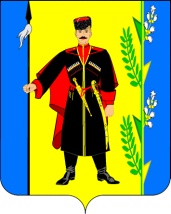 АДМИНИСТРАЦИЯ ВЫСЕЛКОВСКОГО СЕЛЬСКОГО ПОСЕЛЕНИЯ ВЫСЕЛКОВСКОГО РАЙОНАПОСТАНОВЛЕНИЕот _______________                                                                             № _______ст-ца ВыселкиОб определении органов, уполномоченныхна утверждение базовых нормативов затратна оказание муниципальных услуг, корректирующих отраслевых коэффициентов к базовому нормативу затрат, территориальных корректирующих коэффициентовВ соответствии с положениями абзаца второго пункта 4 статьи 69.2 Бюджетного кодекса Российской Федерации,администрация Выселковского сельского поселения Выселковского района постановляет:1.Определить следующие органы местного самоуправления, осуществляющие функции и полномочия учредителя в отношении муниципальных учреждений, уполномочив их на утверждение базовых нормативов затрат на оказание муниципальных услуг, корректирующих отраслевых коэффициентов к базовому нормативу затрат, территориальных корректирующих коэффициентов:1.1.Администрация Выселковского сельского поселения Выселковского района в отношении подведомственных муниципальных учреждений.2.Разместить настоящее постановление на официальном сайте администрации Выселковского сельского поселения Выселковского района (Плахтий).3.Контроль за выполнением настоящего постановления возложить на заместителя главы администрации Выселковского сельского поселения Выселковского района по финансовым и производственным вопросам Т.В Миронову.4. Постановление вступает в силу со дня его обнародования.Глава Выселковского сельского поселения Выселковского района                                              М.И Хлыстун	